LSWCC Knights – Sunday League Team Season 2014-2015Date/timeHome TeamAway TeamVenueMSFull
ResultsRound 1Round 15 Oct(9:45 AM)LSW Knights  def by  USRC/MCCMission Road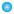 Round 2Round 219 Oct(10:00 AM)LSW Knights  def by  HKCC ScorpionsHong Kong Cricket ...Round 4Round 49 Nov(9:45 AM)LSW Knights  def  HKCC WanderersMission RoadRound 6Round 623 Nov(9:45 AM)Pakistan Association  def  LSW KnightsMission RoadRound 10Round 1021 Dec(9:45 AM)LSW JKN  def  LSW KnightsMission RoadRound 12Round 121 Jan(9:45 AM)Shaffi's Vagabonds  def  LSW KnightsMission RoadRound 15Round 1518 Jan(10:00 AM)LSW Knights  def by  KCC InfidelsKowloon Cricket ClubRound 17Round 171 Feb(9:45 AM)KCC Templars  def  LSW KnightsMission RoadRound 19Round 1915 Feb(10:00 AM)LSW Knights  def by  HKCC OptimistsHong Kong Cricket ...Round 20Round 201 Mar(9:45 AM)Headwin Tritons SLCC  def by  LSW KnightsMission Road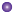 